F.I.P.S.A.S. COMITATO REGIONALE TOSCANO COMMISSIONE SPORTIVA REGIONALE ACQUE DI SUPERFICIECAMPIONATO REGIONALE TOSCANO PER SQUADRE DI SOCIETA’ DI PESCA AL COLPO 2017  SERIE B  –“TROFEO MASINI”-REGOLAMENTO PARTICOLARE .R.A.S., con l’approvazione del Comitato Regionale Toscano, indice il Campionato Regionale Toscano Serie B” Trofeo MASINI” 2017. Art. 1 – PRECISAZIONI – Il Trofeo si svolgerà in 6 prove, 4 di qualificazione (in 2  Gironi da 40 squadre ciascuno) e 2 di Play Off/Out; e darà  la qualificazione al Trofeo di Serie A/3 di Pesca al Colpo 2018. Art. 2 – PARTECIPAZIONI –  Al Trofeo Masini partecipano 80 squadre come segue: le squadre rimaste dal Trofeo Masini 2016 escluse le promosse in A\3; le squadre retrocesse dall’ A\3 2016; la prima classificata dei Promozionali Provinciali Serie C 2016; le rimanenti squadre provenienti dai Promozionali secondo le spettanze proporzionali. Art.3 – PASSAGGI DI SQUADRA –Nel Trofeo Masini 2017 non ci potranno essere passaggi di concorrenti da un girone all’altro rispetto alla composizione delle squadre nella prova precedente. Potranno esserci passaggi di squadra nello stesso girone come da circolare normativa ovvero il passaggio di concorrenti da una squadra all’altra rispetto alla composizione delle squadre nella prova precedente è limitato ad un solo componente la squadra stessa e ciò, se richiesto per ogni prova. Il numero massimo di atleti che possono passare da una squadra all’altra della stessa Società nello stesso campionato è al massimo di due per squadra per la durata dell’intero campionato.Art. 4 – ADESIONI – Le Società aventi diritto dovranno inviare l’adesione entro il 25 marzo 2017 al Comitato Regionale Toscano – Via Di Ripoli 207/V  50127 Firenze attraverso le rispettive Sezioni Provinciali, inviando l’iscrizione con il nome e recapito del responsabile della Società per comunicazioni urgenti (specificare n° di telefono) allegando €100,00 per ogni squadra (€ 60,  contributo per la pulizia campi gara ed € 40,00 iscrizione alla prima prova). Art. 5 – ISCRIZIONI – Debbono pervenire a firma del Presidente della Società agli Organizzatori sotto elencati i nominativi scritti in maniera leggibile con l’indicazione della zona prescelta e comprensivi di numero di tessera Federale, Tessera Atleta e Codice Fiscale dei componenti le squadre almeno 10 giorni prima dell’effettuazione della gara. Per quanto riguarda il contributo per l’organizzazione (fissato in € 40,00 a squadra) dovrà essere versato con le seguenti modalità:  al momento dell’ADESIONE sarà versata la quota di iscrizione della 1° prova; la mattina della 1° prova al ritiro cartellini sarà versato il contributo per la 2° prova, sarà compito della società organizzatrice della 1° prova inviare il contributo alla società che organizza la 2° prova. La mattina della 2° prova al ritiro cartellini sarà versato il contributo per la 3° prova, sarà compito della società organizzatrice della 2° prova inviare il contributo alla società che organizza la 3° prova. La mattina della 3° prova al ritiro cartellini sarà versato il contributo per la 4° prova, sarà compito della società organizzatrice della 3° prova inviare il contributo alle società che organizza la 4° prova. La mattina della 4°prova al ritiro cartellini sarà versato il contributo per la 5° prova (1°OFF/OUT), sarà compito delle società organizzatrici delle 4° prove inviare il contributo alle società che organizzano le 5° prove (1° OFF/OUT). . La mattina della 5°prova al ritiro cartellini sarà versato il contributo per la 6° prova (2°OFF/OUT), sarà compito delle società organizzatrici delle 5° prove inviare il contributo alle società che organizzano le 6° prove (2° OFF/OUT). . La mattina della 6°prova al ritiro cartellini non sarà versato alcun contributo in quanto già anticipato nella prova precedente.Il Presidente della Società, firmando l’adesione alla manifestazione, si impegna a partecipare alle prove con la Squadra o le Squadre da Lui iscritte alla manifestazione, pena l’esclusione della Società stessa dal Trofeo di appartenenza del 2018.Le Società che per causa di forza maggiore non potranno essere presenti con 1 o più Squadre ad una delle prove dovranno: A) versare il contributo per l’organizzazione, B) Comunicare con lettera su carta intestata alla società organizzatrice la loro assenza.Le Squadre dichiarate assenti con giustificato motivo non saranno sorteggiate per la gara in questione e prenderanno il punteggio spettante agli assenti.Le Squadre che risulteranno assenti senza giustificata motivazione prenderanno il punteggio spettante alle retrocesse e  sarà deferite alla Giustizia Sportiva Federale.Art. 6 – OPERAZIONI PRELIMINARI – Il sorteggio per la composizione dei settori di ogni singola prova verrà effettuato il mercoledì antecedente la gara dal G.di G. o dal G.di G. aggiunto utilizzando il programma Federale Gare, alla presenza dei Rappresentanti della Società Organizzatrice, e di qualsiasi Società che intenda partecipare. Si ribadisce che come da comma 4 art. 5 del presente regolamento, le Squadre dichiarate assenti con giustificato motivo non saranno sorteggiate.Art. 7 – RADUNO E INIZIO GARA –In tutte le gare l’orario degli abbinamenti dei concorrenti è tassativamente fissato alle ore 07,00, tale abbinamento sarà effettuato dal G.di G. e dovrà avvenire alla presenza dei concorrenti. L’inizio gara non potrà essere dato prima di 120 minuti dall’orario di  abbinamento. Le sostituzioni potranno avvenire nella mezz’ora antecedente l’abbinamento. Sostituzioni tardive possono avvenire anche sul campo di gara. Se le prove vengono effettuate in gennaio, Febbraio, Marzo, Ottobre, Novembre e Dicembre l’orario per il sorteggio di abbinamento verrà posticipato di mezz’oraArt. 8 – CAMPI DI GARA ED ORGANIZZATORI – Il campo di gara sarà suddiviso in quattro zone, le iscrizioni dovranno rispettare l’ordine di distribuzione dei concorrenti nelle quattro zone, il primo iscritto andrà nella zona A, il secondo nella zona B e così via. La suddivisione in zone dei campi di gara verrà resa nota con congruo anticipo dalla Commissione Sportiva Regionale. .R.A.I.  si riserva di poter variare, in caso di necessità uno o più campi gara, tale decisione non comporterà l’invalidità della prova. La stessa C.S.R.A.I. su segnalazione del Direttore di Gara, in caso di inagibilità, può decidere la non effettuazione della prova, rimandandola in altra data da destinarsi; in questo caso i rappresentanti Provinciali della C.S.R. hanno l’obbligo di avvertire nel pomeriggio del giorno precedente le Società partecipanti. E’ data facoltà al G.d.G. e Direttore di Gara di sostituire la mattina della prova, in caso di inagibilità, uno o più settori o zone.Tutte le iscrizioni andranno inoltrate al seguente indirizzo di Posta Elettronica:masinitoscana@gmail.com1a prova – 21 Maggio 2017 – GIRONE 1 ARNO AREZZO  Società organizzatrice: S.P.S.D. QUARATARef.: Baldini Miredo – Cell. 3470523072 - @mail   arezzo@fipsas.comRaduno: ore 6,30 c/o LONDON BAR – Via Vecchia Aretina, 60 – 52020 LATERINA (AR)GIRONE 2 ARNO PISA Società organizzatrice: A.S.D. VALDELSARef.: Lelli Franco  –  Cell. 3486032462 - @mail lelli1960@gmail.com Raduno: ore 6,30 c/o LA VOGLIA MATTA – Via Salvo D’Acquisto, 41 – 56025 PONTEDERA (PI)2a prova – 02 Giugno 2017 – GIRONE 1 ARNO PISASocietà organizzatrice: A.S.D. VALDELSARef.: Lelli Franco  –  Cell. 3486032462 - @mail lelli1960@gmail.com Raduno: ore 6,30 c/o LA VOGLIA MATTA – Via Salvo D’Acquisto, 41 – 56025 PONTEDERA (PI)GIRONE 2 ARNO AREZZO Società organizzatrice: S.P.S.D. LENZA ARETINARef.: Donati Matteo – Cell. 3281221772 - @mail   donati_matteo76@yahoo.itRaduno: ore 6,30 c/o LONDON BAR – Via Vecchia Aretina, 60 – 52020 LATERINA (AR)3a prova –18 giugno 2017 - GIRONE 1 ARNO FIRENZESocietà organizzatrice: I CORMORANI LENZE RIPOLI  Ref.: Evangelisti Mauro – Cell. 3386688363  - @mail mauroevangelisti8@gmail.comRaduno: ore 6,30 c/o CIRCOLO ARCI LE TORRI - Via Lunga 157 – 50142 FIRENZEGIRONE 2 SCOLMATORE	Società organizzatrice: A.S.D. MEZZANESE PRATORef.: Borgianni Moreno – Cell. 3357292497 - @ mail   morenob955@gmail.comRaduno: ore 6,30 c/o Circolo ARCI Vicarello4a prova – 09 luglio 2017 -GIRONE 1 SCOLMATORESocietà organizzatrice: S.P.S. VASCA AZZURRARef.: Meciani Cristiano – Cell. 3661889038 - @mail   c.meciani@alice.itRaduno: ore 6,30 c/o Circolo ARCI VicarelloGIRONE 1 ARNO FIRENZESocietà organizzatrice: A.S.D.FISHING CLUB FIRENZE FREE FISHINGRef.: Falciani Stefano – Cell. 3382734767 - @mail  fishingclubfirenze@gmail.comRaduno: ore 6,30 c/o CIRCOLO ARCI LE TORRI - Via Lunga 157 – 50142 FIRENZE  PLAY OFF   -1a prova – 24 settembre 2017 -ELSA (Granaiolo) Società organizzatrice: APO A.S.D. Ref.: Salsetta Giovanni – Cell. 330267720 - @mail  info@apo-firenze.itRaduno: ore 6,30 c/o Circolo ARCI S.Andrea2a prova –  08 ottobre 2017 -ARNO PISASocietà organizzatrice: A.S.D. VALDELSARef.: Lelli Franco  –  Cell. 3486032462 - @mail lelli1960@gmail.com Raduno: ore 7,00 c/o LA VOGLIA MATTA – Via Salvo D’Acquisto, 41 – 56025 PONTEDERA (PI)  PLAY OUT   -1a prova – 24 settembre 2017 -ARNO PISASocietà organizzatrice: A.S.D. VALDELSARef.: Lelli Franco  –  Cell. 3486032462 - @mail lelli1960@gmail.com Raduno: ore 6,30 c/o LA VOGLIA MATTA – Via Salvo D’Acquisto, 41 – 56025 PONTEDERA (PI)2a prova –  08 ottobre 2017 -ELSA (Granaiolo/Certaldo) Società organizzatrice: APO A.S.D. Ref.: Salsetta Giovanni – Cell. 330267720 - @mail  info@apo-firenze.itRaduno: ore 7,00 c/o Circolo ARCI S.AndreaArt. 9 – CONDOTTA DI GARA –La gara é a turno unico di 3 ore. Valgono le disposizioni del presente Regolamento e le disposizioni generali riportate nella Circolare Normativa 2017.Tutte le prove sono a tecnica libera, con le seguenti limitazioni:Misura massima della roubaisienne 13,00 m; misura massima della canna bolognese 8,00 m; misura massima della canna fissa 9,00 m;  non è permessa la pesca a fondo.SEGNALI SONORI PER LE DIVERSE FASI DELLA GARA:Il PRIMO SEGNALE avviserà i concorrenti che 5 minuti dopo inizierà il controllo di esche e pasture da parte del Giudice di gara. Al SECONDO SEGNALE i concorrenti potranno iniziare le operazioni di pasturazione pesante (per questa operazione saranno previsti 10 minuti). Le palle destinate alla pasturazione pesante potranno essere preparate soltanto dopo l’ingresso nel box e dopo che la quantità di esche e pasture sia stata verificata dall’addetto al controllo e comunque alla fine della pasturazione pesante e prima dell’ inizio della gara, le palle di pastura già pronte devono essere disfatte; al segnale di inizio gara il concorrente potrà riprendere le operazioni di pasturazione con le modalità della pasturazione leggera. Il TERZO SEGNALE indicherà l’inizio della gara durante la quale i concorrenti potranno effettuare solo la pasturazione leggera (per pasturazione leggera si intende quella effettuata manipolando e stringendo la pastura con una sola mano senza appoggiarsi su niente – coscia, secchio, ecc.). Solo nel caso che la pasturazione leggera venga effettuata con bigattini incollati, questi dovranno ugualmente essere presi con una sola mano, ma potranno in seguito essere manipolati con due mani per preparare la pallina. Le palline per la pasturazione leggera non potranno essere preparate prima dell’inizio della gara (terzo segnale). Il QUARTO SEGNALE avvertirà i concorrenti che mancano 5 minuti al termine della gara. Il QUINTO SEGNALE indicherà il termine della gara; dopo questo segnale nessuna cattura sarà valida a meno che il pesce non sia già completamente al di fuori dell’acqua. Le prede estratte dall'acqua dopo il segnale di chiusura della gara o del turno di pesca non sono valide; pertanto all’ inizio del segnale devono considerarsi valide tutti i pesci che non sono a contatto con l’ acqua e che fino al recupero definitivo non entrano ulteriormente a contatto con l’ acqua (più precisamente: un pesce catturato prima del segnale di fine gara che al suono è fuori dall’acqua, nel movimento di recupero non può più toccare l’ acqua per essere considerato valido).Tutti i partecipanti sono tenuti al rispetto della Circolare Normativa del corrente anno ed in particolare sono tenuti a:mantenere un comportamento tale da non ostacolare l’azione di altri concorrenti; tenere un contegno corretto nei confronti degli Ufficiali di Gara e di tutti gli incaricati della organizzazione; rispettare gli ordini dati dagli Ufficiali di Gara; sottoporsi se richiesto al controllo preliminare avanti l’inizio della gara ed a eventuali successivi accertamenti da parte di Ufficiali di GaraOBBLIGOdi conservare il pescato in apposite nasse di opportuna lunghezza. Il pescato deve essere conservato in modo da evitargli ogni possibile danno; un concorrente che presenti alle operazioni di peso un pescato in parte morto, verrà retrocesso se la mortalità supera quella media degli altri componenti il settore; sarà pertanto cura del concorrente munirsi di nassa di adeguata misura una volta verificate le condizioni di sponda del campo di gara;di pescare con galleggiante capace di sostenere piombatura. Il galleggiante deve essere di dimensioni tali da sostenere il peso dell’intera piombatura, deve inoltre essere in pesca (cioè nell’azione di pesca non può essere lasciato permanentemente starato e meno che mai adagiato sull’acqua) e, se lasciato libero, deve infine poter fluire con il corso della corrente. E’ altresì consentito appoggiare parte della piombatura sul fondo purché questa non rappresenti la parte principale della piombatura stessa: in ogni caso non più del 10% del totale;DI LASCIARE LE SPONDE PULITE;di usare esche naturali;di controfirmare il proprio cartellino a convalida del peso; in mancanza di ciò il concorrente perde il diritto ad ogni contestazione su quanto riportato sul cartellino.DIVIETOdi pescare con ledgering e di usare il piombo terminale con l’applicazione o meno del galleggiante sulle lenze. Perché il piombo non sia terminale, la lenza deve necessariamente attraversarlo e l’amo deve essere legato sul finale che fuoriesce dal piombo;di pescare con una “palla” di bigattini incollati o con un agglomerato di pastura posta sull’amo o sulla lenza o con il grumo di caster o con il pane ecc.; tutte le esche devono essere innescate sull’amo;di usare grumi di caster in pastura e/o sull’amo;le esche una volta innescate all’amo non possono in nessun modo essere trattate sia con colla, aromi o additivi vari;di usare retine, anforette, spugne, piombo ecc. per portare i bigattini od altre esche sul fondo (è permesso cioè l’uso del collante, del brecciolino o ghiaia e della terra);di usare canne di qualsiasi tipo di lunghezza maggiore a metri 13,00 (anche per sondare la profondità); le canne telescopiche non potranno in alcun caso superare la misura di metri 9.00;di impiegare nella pesca a tecnica obbligatoria roubaisienne una distanza tra galleggiante e punta del vettino superiore a 4 metri (in caso di variazione della profondità di pesca, ad esempio a galla o sul fondo, dovrà quindi essere cambiata la lunghezza della lenza per mantenere la distanza massima consentita). Quando la gara è con tecnica liberadi usare grumi di caster in pastura;Il G.D.G. può verificare, in qualsiasi momento della gara, la lunghezza delle canne. La misurazione degli attrezzi viene effettuata sulle canne in uso. Non costituisce illecito, ad esempio, detenere nel proprio box pezzi sciolti componenti di canna roubaisienne che, se montati, possono raggiungere misure superiori al consentito. Sono inoltre previste le seguenti norme particolari:ESCHE E PASTURE (quantitativi massimi per concorrente)FIUME ARNO PISAMassimo litri 2,5 di  larve di mosca carnaria (bigattini) anche colorati sia per pasturare che per innesco; altre esche compreso orsetti,  lombrichi e “mamme” potranno essere usate solo come innesco. E’ ammesso detenere ed impiegare un massimo di 15 litri fra terra e pastura (compreso brecciolino, mais, granaglie,  ecc.) che verranno misurate bagnate e setacciate, FIUME ARNO FIRENZEMassimo litri 2,5 di  larve di mosca carnaria (bigattini) anche colorati sia per pasturare che per innesco; altre esche compreso orsetti,  lombrichi e “mamme” potranno essere usate solo come innesco. E’ ammesso detenere ed impiegare un massimo di 10 litri fra terra e pastura (compreso brecciolino, mais, granaglie,  ecc.) che verranno misurate bagnate e setacciate; POTRANNO INOLTRE ESSERE DETENUTI UN MASSIMO DI 2 Kg DI SFARINATI (PASTURA) ASCIUTTA.FIUME ARNO AREZZOMassimo litri 2,5 di  larve di mosca carnaria (bigattini) anche colorati sia per pasturare che per innesco; altre esche compreso orsetti,  lombrichi e “mamme” potranno essere usate solo come innesco. E’ ammesso detenere ed impiegare un massimo di 10 litri fra terra e pastura (compreso brecciolino, mais, granaglie,  ecc.) che verranno misurate bagnate e setacciate; POTRANNO INOLTRE ESSERE DETENUTI UN MASSIMO DI 2 Kg DI SFARINATI (PASTURA) ASCIUTTA.FIUME ELSA (Certaldo e Granaiolo)Massimo litri 2,5 di  larve di mosca carnaria (bigattini) anche colorati sia per pasturare che per innesco; altre esche compreso orsetti,  lombrichi e “mamme” potranno essere usate solo come innesco. E’ ammesso detenere ed impiegare un massimo di 10 litri fra terra e pastura (compreso brecciolino, mais, granaglie,  ecc.) che verranno misurate bagnate e setacciate; POTRANNO INOLTRE ESSERE DETENUTI UN MASSIMO DI 2 Kg DI SFARINATI (PASTURA) ASCIUTTA.SCOLMATORE DELL’ARNOMassimo litri 1,5 di  larve di mosca carnaria (bigattini) anche colorati sia per pasturare che per innesco; altre esche compreso orsetti,  lombrichi e “mamme” potranno essere usate solo come innesco. E’ ammesso detenere ed impiegare un massimo di 6 litri fra terra e pastura (compreso brecciolino, mais, granaglie,  ecc.) che verranno misurate bagnate e setacciate; POTRANNO INOLTRE ESSERE DETENUTI UN MASSIMO DI 2 Kg DI SFARINATI (PASTURA) ASCIUTTA.Norma comune in tutti i campi gara è la seguente:E’ sempre vietato l’utilizzo di pesci, crostacei e molluschi, sia vivi che morti.Art. 10 – CONTROLLOIl controllo di esche e pasture potrà essere eseguito dal Giudice di Gara o da suoi delegati, nei modi e nei tempi comunicati ai concorrenti sul luogo del raduno.Il Giudice Di Gara potrà controllare in qualsiasi momento della gara che le pasture e le esche utilizzate dai concorrenti rientrino in quelle consentite dalla Circolare Normativa dell’anno in corso.Al controllo non potrà essere presentata una quantità di esche e/o di pastura superiore a quella prevista; la pastura dovrà essere presentata pronta all’uso, è vietato l’utilizzo di setacci o trapani o qualsiasi altro attrezzo o sostanza (acqua) atti a modificarne la struttura.Per quanto riguarda le pasture, dopo il controllo e fino alla fine della pasturazione detta “pesante”, è vietato ribagnarle in qualsiasi modo (con le mani, con il vaporizzatore, con una spugna, con un recipiente, ecc.). Dopo la pasturazione pesante, con l’inizio della gara, per riprendere e inumidire la pastura potrà essere utilizzato soltanto il vaporizzatore. Per quanto riguarda gli sfarinati asciutti ammessi dal regolamento particolare dovranno essere presentati in un contenitore che ne consenta un rapido controllo e potranno  essere bagnati solo dopo l’inizio della gara.La terra, invece, potrà essere presentata al suo stato naturale (è permesso, in questo caso, aggiungere acqua alla terra anche dopo il controllo).La colla per incollare le larve di mosca carnaria e le sostanze come il talco o le farine e gli amidi che sono utilizzati per le mani nella fase di incollaggio o nel formare le palle di colla per la pasturazione, non rientrano nella definizione di pastura e nei limiti della pastura consentita ma al controllo andranno comunque presentati al Giudice di gara o suoi delegati.Il brecciolino o ghiaia (asciutto), rientra nella quantità di pastura ammessa. Il mais e la canapa fanno parte della pastura.Le esche dovranno essere presentate nei contenitori di apposita “misura ufficiale” che dovranno essere consegnati chiusi, terre e pasture dovranno essere presentate nei secchi graduati.I concorrenti che non presentano le esche al controllo chiuse negli appositi contenitori di misura ufficiale, e terre e pasture nei secchi riceveranno la penalizzazione di UN punto (aggiuntiva al piazzamento ottenuto), senza per questo mutare nel settore la posizione degli altri concorrenti.I concorrenti che presentano al controllo esche e pasture in quantità maggiore del consentito, riceveranno la penalizzazione di CINQUE punti (aggiuntiva al piazzamento ottenuto), senza per questo mutare nel settore la posizione degli altri concorrenti.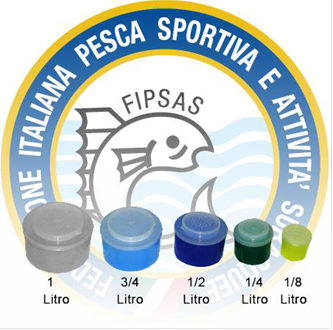 CONTENITORI DI MISURA UFFICIALE sono da considerarsi i secchi graduati ed i soli contenitori denominati “MATRIOSKE” – nelle misure 2 litri, 1,5 litri, 1,0 litro, ¾di litro, 1/2 litro, 1/4 di litro e 1/8 di litro.IL CONCORRENTE SORPRESO A DETENERE E/O A UTILIZZARE ESCHE E PASTURE VIETATE (ANCHE DURANTE LA GARA) E IN QUANTITÀ MAGGIORI DEL CONSENTITO DOPO IL CONTROLLO, VERRÀ RETROCESSO ED EVENTUALMENTE DEFERITO AL COMPETENTE ORGANO DI GIUSTIZIA SPORTIVA.Qualora a 30 minuti dall’ inizio della gara, il Giudice di gara o suo delegato non si fosse presentato per il controllo, il concorrente potrà considerare il controllo come avvenuto e prepararsi alla gara.ART 11 – ESCHE CONSENTITE – Sono consentite le seguenti esche:vermi d'acqua e di terra;camola del miele;camola o tarma della farina;larva della mosca canaria (in tutti i suoi stati e forme: raparino, pinkerino, caster ecc.);larva del tafano (orsetto, casterone);crisalide;mais;fouilles e vers de vase (quando consentiti).Le esche diverse dalle larve di mosca carnaria (in tutte le sue forme e stadi) e dal fouilles potranno essere usate solo come innesco; la crisalide secca viene considerata pastura.Art. 12 – CLASSIFICHE –Le classifiche verranno redatte così come riportato nella vigente circolare normativa (paragrafo classifiche e paragrafo Provvedimenti). In particolare:Classifica di Giornata per SquadreLe classifiche di settore saranno effettuate considerando 1 punto a grammo (solo peso). La classifica generale per squadre verrà determinata in base alla somma delle penalità conseguite dai 4 componenti la squadra.I concorrenti che nell’ arco della stessa gara ricevono più penalità, riceveranno una penalizzazione complessiva di CINQUE punti (aggiuntiva al piazzamento ottenuto), senza per questo mutare nel settore la posizione degli altri concorrenti. Classifica Finale per Squadre L’esclusione e/o la retrocessione di almeno un componente della squadra in una delle prove comporta l’impossibilità, da parte della squadra stessa, di scartare il peggior risultato conseguito nella manifestazione (pure se non dovesse essere quello conseguente all’esclusione e/o retrocessione) pertanto potrà essere scartato solo il risultato a seguire quello peggiore. L’omologazione delle classifiche delle varie prove nonché di quelle finali di tutte le Manifestazioni di diretta competenza del Comitato Regionale Toscano è a cura del Comitato Regionale Toscano StessoAl termine delle prime 4  prove per ogni girone  verrà stilata una  classifica a squadre sommando i risultati delle prove decurtate di ½ (mezzo) scarto della peggior prova; Le prime 15 Squadre  di ogni Girone faranno parte del girone  Play Off (che sarà di 30 squadre); mentre le squadre classificate dalla 16° alla 40° di ogni girone faranno parte del girone Play Out (che sarà di 50 Squadre). Ogni squadra si porterà dietro il punteggio totale delle 4 prove decurtato di ½ (mezzo) scarto della peggior prova. I piazzamenti conseguiti nelle due prove dei Play Off e Play Out saranno conteggiati con il seguente criterio: al primo 1,5 penalità, al secondo 3 penalità, al terzo 4,5 penalità e così via. Al termine del Girone Play Off un certo numero di squadre saranno promosse in A/3 2018 e le altre rimarranno nel Trofeo Masini 2018. Nel Girone Play Out le prime 20 Squadre rimarranno nel Trofeo Masini 2018, mentre le classificate dal 21° al 50° posto retrocederanno nei Promozionali Provinciali Serie C 2018. Non è prevista la classifica individuale. Eventuali rinunce alla promozione in A\3 2018 verranno ripescate dal Girone dei Play Off. A parità di punteggio nei girone play Off e Out saranno prese in considerazione le seguenti discriminanti: a) Miglior piazzamento di giornata nelle prove di play Off od Out. b) piazzamenti effettivi individuali c) miglior peso.Art. 13 – PREMIAZIONI –PER OGNI SINGOLA PROVA--SETTORE-- I primi  3  per ogni settore.1° Classificato: Rimborso chilometrico per un massimo di  € 30,002° Classificato: Rimborso chilometrico per un massimo di  € 20,003° Classificato: Rimborso chilometrico per un massimo di  € 15,00--SOCIETÀ-- Le prime 3 con Trofeo o Coppe (solamente per le prime 4 prove)FINALEAl termine dell’ultima prova (dei gironi play OFF ed OUT) presso il luogo del raduno si procederà alla premiazione FINALE.Art. 14 – GIUDICE DI GARA – Giudice di Gara sarà nominato dal Coordinatore Regionale G.di G.Art. 15 – OBBLIGHI DELLE SOCIETA’ ORGANIZZATRICI – Le Società Organizzatrici si impegnano, accettando l’organizzazione delle gare, a mettere a disposizione il Direttore di Gara ed un minimo di un Ispettore di sponda ogni 20 concorrenti, pena la non assegnazione di gare nella successiva annata agonistica.Art. 16 – RESPONSABILITA’ – , LE SEZIONI PROVINCIALI, L’ENTE ORGANIZZATORE ED I LORO RAPPRESENTANTI E COLLABORATORI, IL DIRETTORE DI GARA, GLI ISPETTORI, NONCHE’ IL G.DG. SONO ESONERATI DA OGNI RESPONSABILITA’ PER DANNI OD INCIDENTI DI QUALSIASI GENERE CHE, PER EFFETTO DELLA GARA, POSSONO DERIVARE ALLE COSE O ALLE PERSONE DEGLI AVENTI ATTINENZA ALLA GARA STESSA O DI TERZI. Per quanto non previsto dal presente regolamento vige  valida per l’anno in corso.ANNO 2017 MASINI GIRONE 1ANNO 2017 MASINI GIRONE 1ANNO 2017 MASINI GIRONE 1ANNO 2017 MASINI GIRONE 1ANNO 2017 MASINI GIRONE 1ANNO 2017 MASINI GIRONE 1ANNO 2017 MASINI GIRONE 1SOCIETA'PVSQUADRESQUADRESQUADRESQUADRESQUADRENUOVA SPS TERRANOVESEAR2ABQUARATAAR1AAPD FIRENZEFI2ACAPOFI2ACBELLARIVAFI2ACBORGHIGIANAFI3ACEI CORMORANI LENZE RIPOLIFI2ABSCARPERIAFI1ATCA FIRENZEFI1AOMBRONEGR1AAPS GROSSETOGR1APESCA CLUB LIVORNOLI1AALAPLU1ACANNE GARFAGNINELU1A"A.S.D. LOMCER F.F.C. MONTECATINESE"LU2ACSPAL LUCCALU1AFARIOMS1AARNO TEAMPI2ACBAR SPORT FORNACETTEPI2ACVALDELSAPI2ACSAN GIORGIOPI2ABALFIERIPO1AHOBBY PESCAPO2ABAGLIANESEPT2ACAPD POGGIBONSISI1AELSA 15SI1ATOTALE40ANNO 2017 MASINI GIRONE 2ANNO 2017 MASINI GIRONE 2ANNO 2017 MASINI GIRONE 2ANNO 2017 MASINI GIRONE 2ANNO 2017 MASINI GIRONE 2ANNO 2017 MASINI GIRONE 2ANNO 2017 MASINI GIRONE 2SOCIETA'PVSQUADRESQUADRESQUADRESQUADRESQUADREGARISTI ARETINI 88AR1ALENZA ARETINA FIN-TESAR2ABAPD FIRENZEFI1BAPOFI2BDBELLARIVAFI1BBORGHIGIANAFI2BDFISHING CLUB FIRENZEFI2ABGPS MERCATALE V.P.FI1ALASTRENSEFI2ABSAN PIERO A SIEVEFI1ALENZA FOLLONICHESEGR1AIL SERCHIOLU1A"A.S.D. LOMCER F.F.C. MONTECATINESE"LU2BDTORRELAGHESELU1AIL VECCHIO SERCHIOLU1AG.P. CARRARAMS1AIL TORRENTEMS1ALENZA APUANAMS1AARNO TEAMPI2BDBAR SPORT FORNACETTEPI1BLA PERLAPI1AVASCA AZZURRAPI2ABVALDELSAPI2BDCANNISTI PRATESIPO1AMEZZANESEPO2ABAGLIANESEPT2BDSAPATPT1ACANNISTI SENESISI1ALENZA SENESE MERSE SPORTSI1ATOTALE40